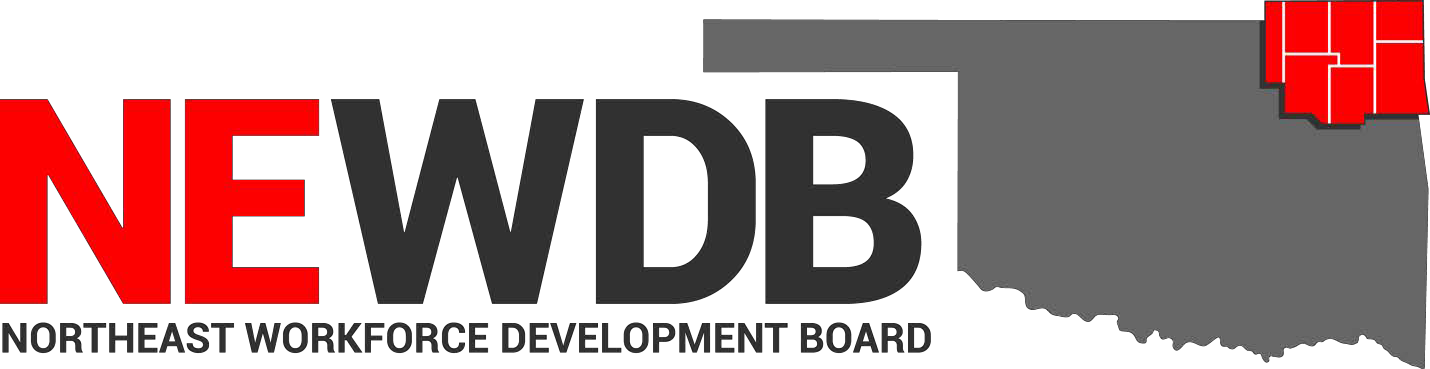 Workforce Innovation and Opportunity ActApproved Training ProgramsAnd Providers No individual in the United States may, on the basis of race, color, religion, sex, national origin, age, disability, or political affiliation or belief, or, for beneficiaries, applicants, and participants only, on the basis of citizenship or participation in any WIOA Title I-financially assisted program or activity, be excluded from participation in, denied the benefits of, subjected to discrimination under, or denied employment in the administration of or in connection with any WIOA Title I- financially assisted program or activity.Approved by:NEWDB Members Present 				May 11, 2022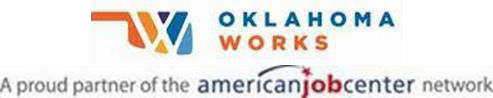 Equal opportunity employer/program. Auxiliary aids and services are available upon request to individuals with disabilities..Training Provider		   Program					Approval PeriodCoffeyville Community College							Automotive Collision & Refinishing 				   Technology					6/21/2021-6/21/2023				Automotive Service Technology			6/21/2021-6/21/2023	                                           Construction Technology			6/21/2021-6/21/2023				Electrical Technology				6/21/2021-6/21/2023				Medical Assistant				6/21/2021-6/21/2023				Precision Machining				6/21/2021-6/21/2022				Registered Nurse				9/14/2021-9/14/2023				Welding Technology				6/21/2021-6/21/2022Crowder College						Transport Training 				5/9/2022-5/9/2023Heavy Metal Training Institute				CDL Truck Driver Training 			5/9/2022-5/9/2023Northeast Tech  						Anatomy & Physiology (AdultEd Afton)		2/10/2020-2/10/2021				Anatomy & Physiology (AdultEd Claremore)	11/4/2020-11/4/2021				Anatomy & Physiology (AdultEd Kansas)		7/7/2021-7/7/2023				Anatomy & Physiology (AdultEd Pryor)		4/19/2022-4/19/2024				Armed Private Security Phase IV 				    (AdultEd Afton)				6/30/2021-6/30/2023				Automotive Service Technician-M		2/1/2021-2/1/2023				AWS D1.1 Structural Welding Certification 				    (AdultEd Pryor)				5/10/2022-5/10/2023				Basic Farm & Ranch Welding (AdultEd Pryor)	11/4/2020-11/4/2021				Basic Tig & Pipe Welding (AdultEd Pryor)	2/1/2021-2/1/2023				Basic Welding GMAW (AdultEd Kansas)		1/21/2021-1/21/2023				Basic Welding GMAW (AdultEd Pryor)		4/1/2021-04/1/2023				Certified Billing & Coding Specialist-				    (AdultEd Kansas)				6/30/2021-6/30/2023				Certified Medication Aide (AdultEd Afton)	2/10/2020-2/10/2021				Certified Medication Aide (AdultEd Pryor)	4/25/2022-4/25/2024				Certified Phlebotomy Technician				    (AdultEd Claremore)				6/10/2021-6/10/2022				Certified Phlebotomy Technician 				     (AdultEd Pryor)				2/3/2021-2/3/2023				CNA Long Term Care Aide			1/17/2019-1/17/2020				CNC (AdultEd Claremore)			6/8/2021-6/8/2022					CNC (Claremore Day Class)			6/8/2021-6/8/2022				CNC Machining (AdultEd Afton)			6/30/2021-6/30/2023				CNC Manufacturing Technician-M		2/1/2021-2/1/2023					CNC Programming (AdultEd Claremore)		11/4/2020-11/4/2021					Combination Collision Repair Technician-M	4/1/2021-4/1/2023					EMT Advanced (AdultEd Pryor)			4/1/2021-4/1/2023				EMT Basic (AdultEd Kansas)			6/30/2021-6/30/2022				EMT Basic (AdultEd Pryor)			11/4/2020-11/4/2021				Foundations of Dental Assisting (Afton)		4/28/2022-4/28/2023				Google IT Support Professional Certificate				      (AdultEd Claremore)				6/17/2021-6/17/2022				Graphic Design Specialist			2/3/2021-2/3/2023				Heating Ventilation & Air Conditioning				      (BIS Pryor)					6/21/2021-6/21/2023				Home Health Care Aide (AdultEd Pryor)		11/4/2020-11/4/2021				Long Term Care Aide (AdultEd Afton)		5/10/2022-5/10/2023				Long Term Care Aide (AdultEd Claremore)	5/10/2022-5/10/2023				Long Term Care Aide (AdultEd Kansas)		7/7/2021-7/7/2023				Long Term Care Aide (AdultEd Pryor)		5/10/2022-5/10/2023					Marine Repair Technician-M			6/29/2021-6/29/2023				Medical Terminology (AdultEd Afton)		5/10/2022-5/10/2023				Medical Terminology (AdultEd Claremore)	5/10/2022-5/10/2023				Medical Terminology (AdultEd Kansas)		7/7/2021-7/7/2023				Medical Terminology (AdultEd Pryor)		11/4/20920-11/4/2021				Nursing Assistant/Pre-Nursing			4/1/2021-4/1/2023				Nursing Concepts (AdultEd Afton)		10/1/2020-10/1/2021				Nursing Concepts (AdultEd Claremore)		5/10/2022-5/10/20223				Nursing Concepts (AdultEd Kansas)		1/21/2021-1/23/2023				Nursing Concepts (AdultEd Pryor)		11/4/2020-11/4/2021				Occupational Skills Training (Claremore)		12/8/2021 (new)				Office Specialist (AdultEd Claremore)		6/21/2021-6/21/2022				Paraprofessional Educator (AdultEd Claremore)	11/4/2020-11/4/2021				Pharmacy Technician-M				4/1/2021-4/1/2023				Phlebotomy (AdultEd Kansas)			7/6/2021-7/6/2023				Phlebotomy (AdultEd Pryor)			11/4/2020-11/4/2021				Physical Therapy Aide-M			6/29/2021-6/29/2023				Pipe Welder-M					2/1/2021-2/1/2023				Practical Nursing				6/22/2021-6/22/2023				Private Security Phase III (AdultEd Afton)	4/1/2021-4/1/2022				Private Security Phase IV (AdultEd Pryor)	11/4/2020-11/4/2021				Structural Welder-M				6/29/2021-6/29/2023				Summer Welding Program			7/7/2021-7/7/2022				TIG 5G & 6G Pipe Welding (AdultEd Pryor)	11/4/20-11/4/2021				Truck Driver Training 				2/17/2022-2/17/2023				Unarmed Security Phase I & II (AdultEd Afton)	4/19/2022-4/19/2024				Unarmed Security Phase I & II (AdultEd Pryor)	11/4/2020-11/4/2021				Welding GMAW (AdultEd Afton)			2/1/2021-2/1/2023				Welding SMAW (AdultEd Afton)			10/1/2020-10/1/2021Northeastern OK A&M College				Medical Laboratory Technician			9/14/2021-9/14/2023				Physical Therapy Assistant			9/14/2021-9/14/2023Tri-County Technology Center				Networking Technology CompTIA				      Network+					8/10/2021-8/10/2023				Networking Technology CompTIA				      A+ Certification				9/14/2021-9/14/2023				Practical Nursing 				9/14/2021-9/14/2023	